Följ med till Skottland med Helsingborgs Trädgårdsförening!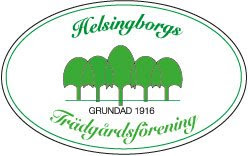 6 dagar  29 maj-3 juni, ett fåtal platser kvar.Upplev ” Gardening Scotland” (nästan som Chelsea Garden Show) och Botaniska trädgården i Edingburgh, där vi bor hela vistelsen.Vi kommer att se både större och mindre trädgårdar. T.ex. Shepherd House  & Garden, Branklyn Garden, Preston Hall, Abbotsford.Vi besöker ett par plantskolor Binny Plants, som har olika pioner och perenner.Glendoick ägs av familjen Cox och har förädlat rhododendron under lång tid.Edroom nurseries har lökväxter och alpiner bl.a.En whiskeyprovning hinner vi också med.Resans pris är 13 500 kronor (vid minst 45 resenärer) annars 14 100 kronor. Allt som ingår i resan hittar ni på vår hemsida hbgtradgard.seVi samarbetar med Scandorama och man ska anmäla sig till ina.malm@scandorama.se  0406000186 Har ni frågor om resan mejla eller ring: Ann-Marie Göransson annmariebosse@gmail.com 070 1718489 ellerKerstin Stoltz kerstinm.stoltz@gmail.com 073 4027564Villkor: Du måste vara med i Helsingborgs Trädgårdsförening. Sätt in 150 kronor på plusgiro 321120-8 eller via swish 1233644721, namn, adress, e-post, telefonnummer